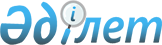 Қазақстан Республикасының Мемлекеттiк мүлiктi басқару жөнiндегi мемлекеттiк комитетi қаулысының күшiн жою туралыҚазақстан Республикасы Үкiметiнiң Қаулысы 1996 жылғы 10 қаңтар N 47



          "Қазақстан Республикасының Үкiметi туралы" Қазақстан
Республикасы Президентiнiң Конституциялық заң күшi бар Жарлығының
10, 14-баптарына сәйкес Қазақстан Республикасының Үкiметi қаулы
етедi:




          "Қазақстан Республикасының Республикалық ұланының мемлекеттiк
мүлкiн беру туралы" Қазақстан Республикасының Мемлекеттiк мүлiктi
басқару жөнiндегi мемлекеттiк комитетiнiң 1995 жылғы 25
желтоқсандағы N 485 қаулысының күшi жойылсын.





     Қазақстан Республикасының
       Премьер-Министрi


					© 2012. Қазақстан Республикасы Әділет министрлігінің «Қазақстан Республикасының Заңнама және құқықтық ақпарат институты» ШЖҚ РМК
				